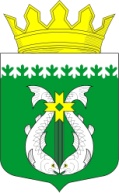 РОССИЙСКАЯ ФЕДЕРАЦИЯРЕСПУБЛИКА  КАРЕЛИЯАДМИНИСТРАЦИЯМУНИЦИПАЛЬНОГО ОБРАЗОВАНИЯ "СУОЯРВСКИЙ РАЙОН"ПОСТАНОВЛЕНИЕ25.08.2021					                                                                    № 676Об основных направлениях долговой политики муниципального образования «Суоярвский район» на 2022 год и плановый период 2023-2026 годовВ целях эффективного управления муниципальным долгом  и реализации мер по снижению долговой нагрузки бюджета муниципального образования "Суоярвский район», руководствуясь  Уставом:1. Утвердить прилагаемые Основные направления долговой политики муниципального образования "Суоярвский район» на 2022 год и плановый период 2023-2026 годов.2. Настоящее постановление разместить на официальном сайте администрации муниципального образования «Суоярвский район» в информационно-телекоммуникационной сети «Интернет».        3. Постановление № 751 от  11.11.2019 года считать утратившим силу.        3. Контроль за исполнением настоящего постановления оставляю за собой.Глава администрации:                                                                            Петров Р.В.Приложение к Постановлению Администрации муниципального образования «Суоярвский район»
от 25.08.2021 года № 676 ОСНОВНЫЕ НАПРАВЛЕНИЯ ДОЛГОВОЙ ПОЛИТИКИ МУНИЦИПАЛЬНОГО ОБРАЗОВАНИЯ "СУОЯРВСКИЙ РАЙОН" НА 2022 ГОД И ПЛАНОВЫЙ ПЕРИОД 2023-2026 ГОДОВОбщие положения1. Основные направления долговой политики муниципального образования "Суоярвский район" на 2022 год и плановый период 2023-2026 год (далее - Основные направления) разработаны в целях повышения эффективности управления муниципальным долгом и реализации мер по снижению долговой нагрузки бюджета муниципального образования "Суоярвский район".2. Долговая политика в 2022 году и плановом периоде 2023-2026 годов  муниципального образования "Суоярвский район" будет направлена  на обеспечение сбалансированности и устойчивости бюджета муниципального образования "Суоярвский район" (далее - местный бюджет) посредством эффективного управления муниципальным долгом.3. Реализация Основных направлений позволит сохранить долговую устойчивость местного бюджета и повысить инвестиционную привлекательность муниципального образования «Суоярвский район».Итоги реализации долговой политики муниципального образования "Суоярвский район" в 2021 году4. По состоянию на 1 января 2021 года объем муниципального долгамуниципального образования "Суоярвский район» составил  58 400,00 тыс.руб., где  8 200,00 тыс. руб. – долг по бюджетному кредиту, 50 200,00 тыс.руб. – долг по коммерческому кредиту. В 2021 году было погашено бюджетных кредитов на сумму 8 200,00 тыс.руб., коммерческих кредитов на  сумму 5 000,00 тыс.руб. Привлечено 15 000,00 тыс.руб. коммерческого кредита. По состоянию на 01.01.2022 года муниципальный долг составил 69 055,70 тыс.руб. (увеличение по сравнению с началом года на 18,2% или 10 655,70 тыс.руб.). Общие сведения о муниципальном долге в 2018-2020 годах: 	Таким образом, в период 2018-2020 годов происходит уменьшение номинального объема долга. Долговая нагрузка бюджета района снизилась за три года до 44,1%.5. Ожидаемый объем муниципального долга муниципального образования "Суоярвский район» по состоянию на 1 января 2022 года составит 69 055,70 тыс. рублей, в том числе по кредитам, полученным от кредитных организаций, в сумме 63 649,00 тыс. рублей, бюджетным кредитам, полученным из бюджета Республики Карелия, в сумме 5 406,70 тыс. рублей. 6. В 2018-2020 годах муниципальное образование "Суоярвский район" не допустило превышения предельных ограничений, установленных бюджетным кодексом Российской Федерации.Основные факторы, определяющие характер и направлениядолговой политики муниципального образования "Суоярвский район" на 2022 год и плановый период 2023-2026 годов.Прогнозные сведения о муниципальном долге в 2021-2026 годах:7.  Реализация политики в области управления муниципальным долгом 2022 году и плановом периоде 2023-2026 годов будет осуществляться исходя из консервативных сценариев развития экономики муниципального образования "Суоярвский район".Одним из главных факторов, определяющих долговую политику муниципального образования «Суоярвский район» на период 2022-2026 годов, является повышение удельного веса коммерческих кредитов в общем объеме муниципального долга бюджета муниципального образования «Суоярвский район», необходимость его планомерного снижения. Также к факторам, определяющим направления долговой политики, относится необходимость соблюдения условий установленных Постановлением Правительства Российской Федерации от 15 июля 2021 года № 1206 «Об утверждении Правил предоставления, использования и возврата субъектами Российской Федерации бюджетных кредитов, полученных из федерального бюджета для погашения долговых обязательств субъекта Российской Федерации (муниципального образования) в виде обязательств по государственным (муниципальным) ценным бумагам и кредитам, полученным субъектом Российской Федерации (муниципальным образованием) от кредитных организаций, иностранных банков и международных финансовых организаций, на 2021 год». Согласно Закону Республики Карелия от 29 июля 2021 года № 2603-ЗРК «О внесении изменений в Закон Республики Карелия «О бюджете Республики Карелия на 2021 год и на плановый период 2022 и 2023 годов» бюджету муниципального образования «Суоярвский район» предусмотрено предоставление бюджетного кредита для погашения долговых обязательств по кредитам, полученным муниципальным образованием «Суоярвский район» от кредитных организаций. Бюджету муниципального образования «Суоярвский район» установлен лимит предоставления бюджетного кредита в размере 5 406,7 тыс.руб. при условии обеспечения доли общего объема долговых обязательств по рыночным заимствованиям не более 25,4 процентов объема доходов консолидированного бюджета без учета безвозмездных поступлений за 2022-2026 годы соответственно.Цели и задачи долговой политики муниципального образования "Суоярвский район" на 2022 год и плановый период 2023-2026 годов8. Основной целью долговой политики муниципального образования"Суоярвский район" на ближайшие пять лет будет являться:а) обеспечение потребностей муниципального образования "Суоярвский район" в заемном финансировании, своевременное исполнение долговых обязательств при минимизации расходов на их обслуживание;б)  поддержание объема и структуры муниципального долга на экономически безопасном уровне, обеспечивающем возможность гарантированного выполнения муниципальным образованием "Суоярвский район" обязательств по его погашению и обслуживанию;в) поиск возможностей для привлечения в бюджет муниципального образования «Суоярвский район» кредитов кредитных организаций по вновь заключаемым муниципальным контрактам по ставкам на уровне ключевой ставки, установленной Центральным банком Российской Федерации увеличенной на 1% годовых;г) обеспечение на 1 января 2022 года, на 1 января 2023 года, на 1 января 2024 года, на 1 января 2025 года и на 1 января 2026 года неувеличения значения показателя отношения объема муниципального долга к объему доходов бюджета муниципального образования без учета безвозмездных поступлений за 2021, 2022, 2023, 2024 и 2025 годы соответственно по сравнению со значением указанного показателя на 1 января 2020 года.9. Основными задачами долговой политики в 2022 году и плановом периоде 2023-2026 годов будут являться:а) последовательное снижение объема муниципального долга;б) оптимизация структуры муниципального долга с целью минимизации стоимости его обслуживания;в) своевременное и в полном объеме выполнение принятых обязательств по погашению и обслуживанию долговых обязательств муниципального образования "Суоярвский район";г) соблюдение предельных ограничений, установленных бюджетным законодательством Российской Федерации в отношении объема муниципального долга и расходов на его обслуживание;д) обеспечение информационной открытости проводимой долговой политики муниципального образования "Суоярвский район" и доступности информации о муниципальном долге.Основные мероприятия по сокращению (недопущению роста) объема муниципального долга муниципального образования "Суоярвский район" на 2022 год и плановый период 2023-2026 годов10. Сокращение (недопущение роста) общего объема муниципального долга в 2022 году и плановом периоде 2023-2026 годов будет обеспечиваться  посредством реализации следующих мероприятий:а) сокращение дефицита бюджета муниципального образования "Суоярвский район" вплоть до принятия бездефицитного бюджета;б) направление части налоговых и неналоговых доходов, фактически полученных при исполнении местного бюджета сверх утвержденного решением Совета депутатов о бюджете муниципального образования "Суоярвский район" объема указанных доходов, на замещение муниципальных заимствований муниципального образования "Суоярвский район", привлекаемых для финансирования дефицита местного бюджета и погашения долговых обязательств муниципального образования "Суоярвский район»;в) осуществление постоянного мониторинга соответствия параметров муниципального долга ограничениям, установленным Бюджетным кодексом Российской Федерации;г) приостановление предоставления муниципальных гарантий муниципального образования "Суоярвский район";д) принятие мер, направленных на увеличение доходов местного бюджета;
е) недопущение принятия новых расходных обязательств, не обеспеченных источниками доходов;ж) направление временно свободных остатков средств на счетах по учету средств местного бюджета на досрочное погашение долговых обязательств;з) осуществление муниципальных заимствований муниципального образования "Суоярвский район" в объеме, не превышающем потребность в средствах для погашения ранее принятых долговых обязательств.Основные риски, связанные с реализацией долговой политики муниципального образования "Суоярвский район" на 2022 год и плановый период 2023-2026 годов.11. Основными рисками при реализации долговой политики муниципального образования "Суоярвский район" на 2022 год и плановый период 2023-2026 годов являются:а) процентный риск - вероятность увеличения суммы расходов местного бюджета на обслуживание муниципального долга вследствие увеличения процентных ставок;б) риск непогашения принятых обязательств по кредитам в связи с сокращением налоговых доходов местного бюджета при существующих тенденциях замедления темпов экономического роста и недостаточностью финансовой помощи из вышестоящего бюджета бюджетной системы Российской Федерации.12. Основной мерой, принимаемой в отношении управления рисками, связанными с реализацией долговой политики муниципального образования "Суоярвский район", является осуществление достоверного прогнозирования доходов местного бюджета, а также принятие взвешенных и экономически обоснованных решений по привлечению заемных средств на основе анализа перспектив рефинансирования имеющихся обязательств с использованием результатов мониторинга конъюнктуры кредитования местных бюджетов.Наименование показателя2018 год2019 год2020 годОбъем  муниципального долга:71 200,0064 400,0055 400,00бюджетные кредиты от других бюджетов бюджетной системы Российской Федерации61 200,0034 400,0025 400,00кредиты кредитных организаций10 000,0030 000,0030 000,00Объем налоговых и неналоговых доходов бюджета118 585,00123 145,00125 524,00Отношение объема муниципального долга к объему налоговых и неналоговых доходов(%)60,052,344,1Наименование показателяНаименование показателяНа 01.01.2021 На 01.01.2022На 01.01.2022На 01.01.2023На 01.01.2023На 01.01.2024На 01.01.2024На 01.01.2025На 01.01.2025На 01.01.2026На 01.01.2026На 01.01.2027На 01.01.2027Объем  муниципального долга:Объем  муниципального долга:53 200,0069 055,7069 055,7054 667,2854 667,2856 145,0856 145,0857 667,2057 667,2056 528,3456 528,3455 443,2255 443,22бюджетные кредиты от других бюджетов бюджетной системы Российской Федерациибюджетные кредиты от других бюджетов бюджетной системы Российской Федерации8 200,005 406,705 406,705 406,705 406,705 406,705 406,705 406,705 406,702 700,002 700,0000кредиты кредитных организацийкредиты кредитных организаций45 000,0063 649,0063 649,0049 260,5849 260,5850738,3850738,3852260,5052260,5053828,3453828,3455443,2255443,22Объем налоговых и неналоговых доходов бюджетаОбъем налоговых и неналоговых доходов бюджета128388,00133945,00133945,00137964,00137964,00142103,00142103,00146366,00146366,00150757,00150757,00155279,78155279,78Отношение объема муниципального долга к объему налоговых и неналоговых доходов(%)Отношение объема муниципального долга к объему налоговых и неналоговых доходов(%)41,451,651,639,639,639,539,539,439,437,537,535,735,7Анализ рыночных заимствованийАнализ рыночных заимствованийАнализ рыночных заимствованийАнализ рыночных заимствованийАнализ рыночных заимствованийАнализ рыночных заимствованийАнализ рыночных заимствованийАнализ рыночных заимствованийАнализ рыночных заимствованийАнализ рыночных заимствованийАнализ рыночных заимствованийАнализ рыночных заимствованийАнализ рыночных заимствованийАнализ рыночных заимствованийАнализ рыночных заимствованийОбъем налоговых и неналоговых доходов консолидированного бюджета171226,00171226,00171226,00188290,50188290,50193939,3193939,3199757,40199757,40205750,00205750,00211922,6211922,6218280,39218280,39Отношение объема рыночных заимствований к объему налоговых и неналоговых доходов консолидированного бюджета(%)26,326,326,333,833,825,425,425,425,425,425,425,425,425,425,4